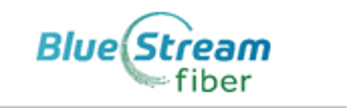 Job Title: 		System Administrator 
Reports To:  		VP of EngineeringFLSA Status:  		Salaried ExemptDepartment:  		EngineeringPosition Highlights:The Systems Administrator is responsible for the day-to-day systems support for all employees and customers.  Daily duties include but are not limited to maintaining, analyzing, troubleshooting and repairing IT systems hardware and software. What your day will look like:Provides technical assistance to end users at all company sites Acts as primary level 1 tiered support within the helpdesk system providing support and technical issues resolution to all end usersWorks within a structured, documented helpdesk system in a Windows Active Directory infrastructureInstalls software (operating systems, custom software, office productivity software) according to company standards and proceduresCompletes configuration, setup and support of laptops, desktops, tablets, smart phones, IP phones, printers, scanners and copiers. Includes restoration of devices impacted by virus and spyware intrusionImages and deploys end-users computer systems Upgrades hardware and desktop software and performs maintenance when scheduled or necessaryAdministers and maintains end user accounts, permissions and access rightsSupports Microsoft Office applications (i.e. Word, Outlook, Excel, PowerPoint and O365) Conducts maintenance of Windows and Mac OS systemsAssists with documenting and inventorying network devices, all technical assets and hardware and software configurationsEnsures connectivity to all endpoints on the company network Installs and troubleshoots network cablingAssists in IP Phone/Switch supportSets up and supports remote users VPN network connections (Wired & Wireless)Is responsible for RAID Management and RepairIs responsible for NAS Setup and ImplementationIs able to readily research random problems and come up with solutionsWhat you bring to the table:Strong work ethicSelf-starter and capable of working unsupervisedDetail orientedTeam player able to work well with others Professional in appearance and mannerExperience with Customer ServiceWork well under pressure and can handle changing priorities and demandsAbility to multi-task with strong communication skills and problem-solving skillsAbility to relate with different level end-usersStrong computer skills within a medium to large business environmentStrong Microsoft O365 skillsKnowledge of Windows/Server 2012-19, Windows 10 Pro, Active Directory and protocols such as DHCP, DNS, TCP/IP, FTP, HTTPVMware knowledge  nights/weekends and holidays as demands of the business and position may requireEducation and ExperienceHigh School diploma requiredAt least one year of helpdesk experienceAt least two years in an IT Tech Support positionIT trainings preferredLicenses and CertificationsA+ certification Network+ certification preferredMicrosoft Windows certification(s) preferredLAN/WAN-related certification preferredPossess a valid driver’s license Must be insurable in order to drive company vehicles       Physical Demands/Working Conditions        Standing, Walking, Sitting, use of hands to fingers, handle or feel, reach with hands and        arms, climb or balance, stoop, kneel, crouch or crawl, speak or hear, taste and smell            Climbing ladders and running data cables       Crawling under desks to connect IT related devices       Ability to lift 50 pounds or more  Reasonable accommodations may be made to enable individuals with disabilities to perform the essential functions.